INDICAÇÃO Nº 2472/2018Indica ao Poder Executivo Municipal a troca de lâmpadas na Praça localizada entre as ruas Timbiras, dos Tupis e Tereza Cibim Maluf, no bairro Jardim São Francisco.Excelentíssimo Senhor Prefeito Municipal, Nos termos do Art. 108 do Regimento Interno desta Casa de Leis, dirijo-me a Vossa Excelência para sugerir que, por intermédio do Setor competente, seja executada a troca de lâmpadas queimadas na Praça localizada  entre as Ruas Timbiras, dos Tupis e Tereza Cibim Maluf, no bairro Jardim São Francisco, neste município. Justificativa:Esta vereadora foi procurada por munícipes relatando a necessidade de manutenção da praça. Neste momento seria interessante a troca das lâmpadas queimadas de modo a iluminar o local e, com isso, gerar sensação de segurança aos frequentadores e moradores das imediações.Plenário “Dr. Tancredo Neves”, em 23 de março de 2018.Germina Dottori- Vereadora PV -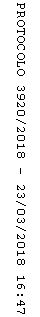 